Ils ont aimé ...Ils sont venus, ils sont repartis encore plus joyeux et nous l'ont fait savoir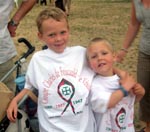 Tous mes meilleurs vœux pour cette journée des scouts du Vésinet. Je suis désolé de ne pouvoir y participer. D'après ce que j'ai vu, un beau temps estival est au rendez-vous.Je suis sur que la fête sera joyeuse. A bientôt.Michel (Sydney, Australie)Suite a un contretemps nous ne pourrons être la demain. Merci pour ton organisation, et peut être a une prochaine fois. Amicalement Rafael PeñaUn grand merci pour cette super journée.Recommencez quand vous voudrez ...Jean-Baptiste et Pauline Moineau.Vraiment un somptueux merci pour cette journée admirable... Que de joies à se revoir après toutes ces années qui ne réussissent pas à estomper les profondes amitiés qui nous lient tous! Que de joie à revoir le Père Grognet! Que de joies à échanger les inéluctables souvenirs de bêtises en tout genre mais aussi d'efforts partagés ensemble sur les routes de nos camps et, plus au-delà, du scoutisme! Que de joies à revoir les photos amenées par les uns ou les autres!

Sans oublier la joie ressentie à de multiples reprises en raccompagnant chez lui ce vieux scout de 80 ans qui a tenu à me démontrer dans la voiture le fameux "scoutisme le menant par le bout du nez" pendant le discours final: j'ai eu droit au catalogue complet de ses activités pendant la deuxième guerre mondiale lors de ses multiples déplacements au Moyen-Orient comme interprète et... adjudant-chef!!! Le tout pour me démontrer ici et là comment le scoutisme l'avait tant aidé dans maintes situations.

Et puis que d'admiration devant les efforts énormes que vous avez déployés pour nous recevoir si merveilleusement : quelle organisation! Que de temps passé, de réflexions en commun !

Vraiment chapeau! Remerciez beaucoup vos assistants pour ce Centenaire!Guillaume Besse.Nous tenions à vous remercier ainsi que toute l'équipe d'animation pour cette délicieuse journée ! C'était non seulement très bien organisé mais aussi très convivial !Bien amicalement. Christophe et ValérieC’était parfait, tout y était,on a passé une super journée, retrouvé plein d'anciensbravo pour l'organisation 
félicitations au coordinateur amitiésflorence & laurentNous tenions à remercier l'ensemble de l'équipe pour l'organisation de cette journée scoute qui, en ce qui nous concerne, a réuni 3 générations de scouts vésigondins.L'ensemble de la logistique (y compris l'infirmerie que nous avons dû testé) a été formidable... c'est dommage de savoir qu'il faudra attendre 2107 pour renouveler cet évènement.Encore une fois merci à toute l'équipe. Amicalement, Arnaud LambertUn grand bravo pour cette superbe organisation et merci de nous avoir donné l'occasion de revoir des anciens vésigondins. Nous avons passé un bon moment et ceci grâce à votre punch et détermination! Vous devez être heureux de cette réussite bien méritée!Transmettez à toute l'équipe nos sincères félicitations.Bon repos maintenant. Amitié, Marie Edmée ChapellierUn GRAND MERCI à toute l'équipe d'organisation de la journée d'hier et bravo pour le travail effectué. Même le beau temps a respecté les consignes de Bernard ! Jean-Marc en aurait presque regretté de n'avoir pas été scout... Les BelleauUn mot pour vous féliciter et vous remercier pour la journée d'hier.La rencontre était très conviviale, emprunte de l'esprit scout. Ça a été une belle occasion de rencontrer anciens scouts (lorsque j'étais scout), anciens scouts (lors que j'étais chef), anciens chefs (lorsque j'étais scout), anciens chefs (lorsque j'étais chef) etc...Encore mille merci.A bientôt Sylvain LotChers Thierry et Carine, Chers Bernard et Isabelle,Un grand merci à vous quatre, et bien sur à tous ceux qui vous ont aidé à préparer cette super journée.Nous avons passé un excellent moment, et vous êtes pour beaucoup dans l'immense plaisir que nos enfants Inès et César éprouvent dans le mouvement.Nous étions aussi très heureux de partager ce moment avec d'anciens scouts du Vésinet, qui font désormais partie de notre cercle d'amis. Mais est-ce un hasard ? Un grand bravo à tous et à toute l'équipe.Les valeurs du scoutisme sont éternelles, et notre monde en a bien besoin.Avec toute notre amitié.Olivier et Laurence.En premier lieu et encore une fois, merci et bravo à toi et à vous tous pour cette journée historique du groupe Scouts et Guides du Vésinet... on en redemande…Ce fut une très belle journée pleine d’émotion et de retrouvaille.Bruno LE VACONDe retour en Suisse, vers minuit, sous des orages et autres pluies nous sommes saufs.        Nous souhaitons tout d'abord te dire un grand merci pour cette très belle journée au Vésinet, où j'ai eu le plaisir de te revoir ainsi que  plusieurs autres dont notre équipe de base depuis les Louveteaux, Rangers et Pionniers, dont ceux de la descente de la Dordogne.Ma femme et mes enfants ont trouvé cela très beau aussi et te remercient.DenisUn grand Merci à toi et à tout ceux qui ont organisé ce rendez-vous.qui a bien sûr permis de renouer des contacts, d´échanger souvenirs et expériences et se mettre au courant  de ce que les gens sont devenus. Entre autres, mon frère aîné était heureux de retrouver sa cheftaine d´il y a .. 50 ans ..!! et moi même de retrouver entre autres  des anciens louveteaux comme Marc Guian, Guillaume Besse etc..François ( + Ewa + famille..)Un grand merci pour cette si inoubliable journée, pleine d'émotions, de ferveur et d'amitiéLa joie des retrouvailles d'une jeunesse si riche en souvenirs!Et le renouvellement d'une Promesse à laquelle nous restons si attachés et qui continuera à diriger nos pas..."Le scout met son honneur à mériter confiance"Merci de nous tenir au courant de la suite de cette longue histoire dont , au moins cent ans, sont encore à écrire et surtout à vivre!Bien amicalement scoutJean-Marie Turgis1957-1962Merci encore pour cette journée exceptionnelle que tu as organisée.Laurent Bonnaure + familleNous avons bien pensé à vous aujourd'hui mais un concours de circonstance de dernière minute nous a empêché de nous joindre à vous ce jour.Nous en sommes vraiment désolés car nous avions tout prévu pour venir.Un grand merci pour cette organisation.A bientôt.Eric et Isabelle de THOMASSON (AUGUSTE DORMEUIL)BRAVO , MERCI et FELICITATIONS pour cette superbe journée nous avons passés un super moment et tout paraissait super calés , super faciles alors que vous avez du avoir un peu de boulot à organiser tout cela remercie bien toute l'équipe derrière toiGilles et AnneUn grand merci pour ce travail fantastique pour nous regrouper tous aujourd'hui. C'était très sympathique et très émouvant de retrouver les anciennes jeannettes.Bien cordialement, Anne Raoux Dubois du BellayBonjour et encore merci pour la journée que vous nous avez permis de vivre dimancheMerci !GwénaëlleJ+1 Un grand merci, Bernard, à toi et à toute l'équipe qui t'accompagne, pour l'initiative et l'organisation de cet anniversaire. Ce fut une journée lumineuse, un long moment de joie et de bonheur à se retrouver et à retrouver l'ambiance scoute. Bravo. Bruno1000 mercis !laure de saint serninUn grand merci pour cette excellente journée, c'était un vrai bonheur de revoir nos petits scouts qui aujourd'hui sont pères de famille, et les chefs de ma maitrise présents et en pleine forme et nos chefs de groupe les Maupeou et les Brac .Bravo pour l’organisation, merci de nous avoir donné l'occasion de nous retrouver, et de redire ensemble notre Promesse.Bien cordialementBénédicte Cossé-FaureCheftaine scout dans les années 90 pendant 4 ansUn grand merci à toute l'équipe pour cette magnifique journée qui nous a tous rassemblés aux Ibis. C'était très émouvant.Amicalement Yolande Chevalier ( d'Epenoux)Encore un grand merci pour cette superbe organisation.Avec toute notre amitiéYves et Jeanine DUBOISUn grand bravo et merci encore pour le résultat de ce formidable travail de préparation !Ce fut un grand et beau jour.
Amitiés scoutesAnnick CHALLAMELMerci et bravo pour l’organisation de cette journée du 29 avril fort sympathique, même s’il manquait un certain nombre de représentants de Ste Pauline sur mon époque.Hervé LemêleUn grand merci pour cette très belle journée et bravo à toute l'équipe d'organisation. Mes petits bout'choux (7, 5 et 3 ans) ont profité de tous les jeux et sont pressés de rejoindre les rangs du scoutisme.Claire Perrin-ErnoultNous tenions à vous remercier, ainsi que tous ceux qui ont participer à l'organisation de cette journée magnifique. Engagement, bonne humeur, convivialité, ... nous ont permis de passer une journée très agréable.
Merci encore.
Cordialement   Anne GEYUn grand grand merci pour la journée de dimanche... C'était superbe. Cela a été un grand plaisir d'une part de revenir au Vésinet et surtout d'y retrouver plein de monde. Nous sommes très heureux de voir que le groupe scout est toujours autant dynamique. Encore une fois merci et bravo à toute l'équipe de préparation et d'accueil. Nous espérons voir de nombreuses photos sur le site.La famille RossigneuxBravo à toute l'équipe d'organisation du centenaire du scoutisme ! C'était vraiment une belle fête !Merci.Alain et HélèneUn grand merci pour cette magnifique journée de dimanche.Nous avons retrouvé un tas d'amis anciens que nous n'avions certes pas tous perdus de vue et de plus avons aussi renoué avec quelques anciennes connaissances.Heureux de retrouver Mgr Jordan que nous n'avons pas connu au Vésinet mais qui a été notre évêque à Pontoise plusieurs années.Cette journée a dû être un énorme travail pour vous et votre équipe. MERCI et BRAVOJacques et Annick PUYBARET- CHEVALIER Il y a avant qui est dur à préparer; le pendant avec le trac et la vigilance; il ya maintenant les fruits d'une telle rencontre de ce Dimanche 29 avril.Merci d'abord à toi et vous tous qui l'avez préparée avec constance.J’ajoute quelques mots à ces remerciements: en effet la cérémonie avancée à cause de l'orage menaçant a été bienvenue, puisqu'elle renouvelle cette promesse ancienne faite pour moi il y a cinquante ans.Alain SOUCHAYNous avons vécu une belle journée hier, encore bravo et merci.Père Dominique BarneriasQuelle bonne journée.         Quels bons souvenirs.         . . . La mémoire sert à vivre, tout simplement . . .         Grand merci pour cette parfaite organisation.             Amitiés d'une ancienne guide de France.                        Colette Brachet-Chevalier.Un grand merci à toi et à ton équipe pour cette magnifique journée de retrouvailles que nous avons j'en suis sûr tous beaucoup apprécié.Deux ans de persévérance pour monter ce projet font toute mon admiration et la réussite fut à la hauteur de ce bon moment de fraternité scout.Une grand MERCI donc à toi, à toute l'équipe "orange" bien mobilisée et serviable le jour dit.VincentNous venons de rentrer du Vésinet... Encore tout imprégnés de la fête de dimanche, et qui a été une belle réussite !Nous avons passé une excellente journée, et nous avons pu réactiver les souvenirs de jeunesse !Avec tous nos compliments à tous, et les vifs remerciements des anciens pour la très bonne organisation !Amicalement... Toujours prêts !Jacqueline et Michel Colas.Juste un petit mot pour vous remercier encore de la formidable organisation mise en place dimanche  et de la belle messe à cette occasion.Félicitations à tous les deux et à tous ceux qui vous ont aidésAmicalementThierry et Marie Odile de MénonvilleNous avons été enchantés de revoir certains anciens chefs et cheftaines, maintenant mariés et parents eux-même, alors que nous les avions connus à peine sortis de l'adolescence.Cela nous a permis d'évoquer quelques souvenirs de la période à laquelle nous étions responsables de la branche scoute avec Marianne Dauvillier, ou bien des années précédentes et suivantes, en tant que simples parents de nos enfants scouts ou louveteaux... Bravo pour cette réunion ambitieuse et réussie...Pierre et Sylvie WeissenbachUngrand merci pour la journée de dimanche. C'était un grand moment. tout le monde en a bien profité. Un grand bravo pour l'organisation. toute notre petite famille était enchantée de sa journée. Mille mercis pour ce beau rassemblement !!!Marie-NoëlleBravo encore a tous pour cette super journee de Dimanche dernier. 1000 ! qui l'eut cru ?Tres content de vous avoir tous revus.Marc (de Lyon)Toutes nos chaleureuses félicitations, chers amis, pour cette magnifique célébration par les scouts et guides. Bravissimo !DanielBravo pour l'organisation  du centenaire, magnifique journée pour les jeunes mais aussi pour les adultes !
ChristopheC'était une bien belle fête ! Bravo encore une fois pour tout ce que vous avez fait.
GenevièveUn grand Merci à toute l'équipe des mille pour cent pour cette journée mémorable!L'émotion et le beau temps étaient au rendez- vous jusqu'à la cloture....       Bravo pour tout ce boulot accompli par le maître des cérémonies et sa jeune épouse!!....Jean-FrançoisUn grand bravo et un grand merci pour cette magnifique fête dimanche dernier. Nous en garderons tous un très bon souvenir.GéraldineUn grand merci pour cette journée extraordinaire.  Cela a effectivement été un grand plaisir de retrouver quelques sourires oubliés ! On compte sur vous pour les 150 ans !  Amitiés. 
Florence et Francois-XavierNous tenons à vous remercier chaleureusement, et à associer toute l’équipe d’organisation, pour ce grand moment de rencontre, de convivialité, de bonheur et de prière commune vécu ensemble au Vésinet dimanche dernier.C’était très réussi. A 100 pour cent !Ce fut un bel aboutissement pour une préparation au long cours.Isabelle et StanMerci pour cette superbe journée si sympathique et si bien organisée et un grand bravo à vous et à toute votre équipe.Brigitte FERRAN née JANIN.Merci à vous et bravo pour l'organisation, le dynamisme et la joie de votre équipe.Amitiés scoutesNathalie Joseph NaudJe souhaitais remercier toute l'équipe d'organisation pour cette fete qui était vraiment très réussie : La convivialité , l'émotion , et meme ... le soleil étaient au rendez - vous : je pense que cette fete restera gravée dans toutes les mémoires !SarahMerci pour l'organisation. Avec ma femme et mon fils, nous avons été très content de revoir les anciens scouts. Nous avons passé une bonne journée sous le soleil. On reviendra pour les  90 ans du groupe en 2017 !Pierre del PozoAu nom des Scouts d’Europe du Vésinet, je tenais à vous remercier chaleureusement et fraternellement pour l’événement de la semaine dernière. La préparation d’un tel événement demande beaucoup de temps et d’engagement mais il était fantastique de voir ainsi rassemblés sur la pelouse des Ibis des Scouts passés par le Vésinet à toutes les époques ! Les 100 ans du scoutisme sont un moment important de fraternité scoute, l’occasion de nous rendre compte que l’idéal de BP a été semé partout dans le monde, qu’il a traversé un siècle tourmenté sans flétrir, qu’ils nous rassemble quels que soient nos mouvements et qu’il fait grandir et progresser jour après jour des garçons et des filles. Je vous remercie donc de nous avoir accueillis pour cet évènement et je suis sûr que mes scouts en garderont un souvenir important, tout particulièrement des émouvants témoignages de clôture. Fraternel Salut Scout Henry de Chaillé  CT de la troupe 1ère le VésinetMerci pour cette journée de fête et de retrouvailles. J'ai pu revoir beaucoup de monde,mais je crois,malgré le badge,que Je n'ai pas du reconnaître beaucoup de mes louveteaux......55 ans c'est loin.......Merci encore.Toutes mes amitiés.      Hélène Le Hir de fallois-MasingueMerci encore pour l organisation de cette fete tres reussie. Amitiees scoutes. Augustin BecquetMerci pour tout ce travail effectué. La journée fut vraiment réussie.
AurélieLe 29 avril fut une magnifique journée : du soleil dans le ciel et beaucoup de soleil aussi dans les coeurs, les joies de se retrouver après... de nombreuses années, le plaisir d'un bel après-midi pour les enfants,... grâce à votre préparation exceptionnelle. Je souhaitais vous remercier très sincèrement pour cette très belle fête. Bien amicalement,  Elisabeth Klopocki - BuffenoirBravo à toute l'équipe d'organisation Millepourcent pour cette belle journée, qui nous a permis de nous replonger dans l'ambiance scoute et de rajeunir de quelques années ...Bravo aussi pour cette messe si bien animée musicalement,et bonne continuation au groupe Charles de FoucaultVive le scoutisme !!!et j'espère que, dans quelques années, nos enfants mordront aussi au scoutisme ..Marie Chauvin/de PluviéEdith et Pierre ThuillierEncore un grand merci de cette merveilleuse journée ou Edith et moi avons retrouvé nos amis après tant d'années ... qu'on ose à peine dire le nombre. Messe, promesse, repas convivial, tout était parfait et quel succès ! Mille merci.